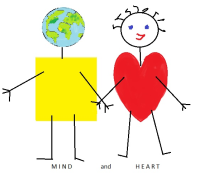 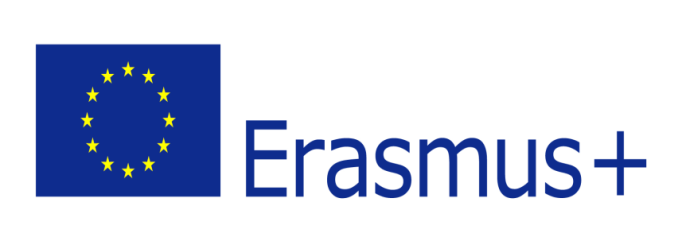 GLOBAL LEARNING FOR MIND AND HEART 2016-2019MULTILINGUAL DICTIONARYFAMOUS PEOPLEEnglishPolishLatvianSwedishItalianGermanTurkishfamoussłynnyslavensBerömd famosoberühmtünlüimportantważnysvarīgsViktigimportantewichtigönemlistargwiazdazvaigzneStjärnastellaStar/ BerühmtheityıldızhistorichistorycznyvēsturisksHistoriskstoricogeschichtlichtarihileader liderlīderisLedarecapoAnführer /-inliderking/ queenkról/królowakaralis - karalieneKung/drottningre/reginaKönig/ Königinkral / kraliçepresidentprezydentprezidentsPresident presidentePräsident/-inbaşkanpoliticianpolitykpolitiķisPolitiker politicoPolitiker/-inpolitikacıactoraktoraktierisAktör attoreSchauspieler/-inaktörsportspersonsportowiecsportistsIdrottare sportivoSportler/ SportlerinsporcusingerpiosenkarzdziedātājsSångare cantanteSänger/-inşarkıcımodelmodelmodelisModell modelloModelmodelwriterpisarzrakstnieksFörfattare scrittoreSchriftsteller/-inYazarpoetpoetadzejnieksPoet poetaDichter/-inŞairpaintermalarzmākslinieksMålare pittoreMaler/-inRessamdancertancerzdejotājsDansare ballerinoTänzer/-inDansçıjournalistdziennikarzžurnālistsJournalist giornalistaJournalist/-inGazetecidirectorreżyserrežisorsRegisör direttoreRegisseur/-inYönetmenscientistnaukowieczinātnieksVetenskapsmanscienziatoWissenschaftler/-inbilim insanıphilosopherfilozoffilozofsFilosof filosofoPhilosoph/-infilozofengineerinżynierinženierisİngenjör ingegnereIngenieur/-inmühendisfashion designerprojektant modymodes dizainerisModedesigner stilista di modaModedesigner/-inmoda tasarımcısı